ΑΠΟΣΠΑΣΜΑ ΑΠΟ ΤΟ ΠΡΑΚΤΙΚΟ ΤΗΣ 23ης ΣΥΝΕΔΡΙΑΣΗΣΤΗΣ ΟΙΚΟΝΟΜΙΚΗΣ ΕΠΙΤΡΟΠΗΣΣτο Ψυχικό σήμερα την 21ην του μηνός Νοεμβρίου του έτους 2023, ημέρα Τρίτη και ώρα 11:00΄, ύστερα από την υπ’ αριθμ. πρωτ. 18589/17-11-2023 έγγραφη πρόσκληση του Προέδρου, που περιείχε  περιείχε τα θέματα της Η.Δ. της συνεδρίασης και επιδόθηκε σύμφωνα με τις διατάξεις του άρθρου 75 του Ν. 3852/2010, όπως αντικαταστάθηκε από το άρθρο 77 Ν. 4555/2018, σε όλα τα μέλη και δημοσιεύτηκε στον πίνακα ανακοινώσεων του Δήμου.Η Οικονομική Επιτροπή αποτελούμενη από τους:	Γαλάνη Δημήτριο, ως Πρόεδρο, Ζέππου-Χαρλαύτη Ελένη, ως Αντιπρόεδρο,Παλαιολόγου Μαρία – Χριστίνα, Παπαχρόνη Γεώργιο,Καρατζά Ζαφειρία (Ζαφειρίνα)Ξυριδάκη Παντελή,Χαροκόπο Παντελή, ως μέλη,          συνήλθε σε συνεδρίαση στο δημοτικό κατάστημα προκειμένου να συζητήσει και να λάβει αποφάσεις επί των κατωτέρω θεμάτων Η.Δ. Πριν την έναρξη της συνεδρίασης διαπιστώθηκε ότι επί συνόλου επτά (7) τακτικών μελών, παρόντες ήταν τέσσερις (4) και απόντες τρεις (3),  ήτοι : κκ  Παλαιολόγου Μαρία Χριστίνα, Ξυριδάκης Παντελής και Χαροκόπος Παντελής.Η συνεδρίαση πραγματοποιήθηκε δια ζώσης, σύμφωνα με τις διατάξεις του Ν. 5056/2023. Στη συνεδρίαση παραβρέθηκε για την τήρηση των πρακτικών και η υπάλληλος του Δήμου η κ. Μάντακα Στυλιανή.O Πρόεδρος,, αφού διαπίστωσε νόμιμη απαρτία των μελών της Οικονομικής Επιτροπής, κήρυξε την έναρξη της συνεδρίασης και εισηγήθηκε ως κατωτέρω το θέμα:ΘΕΜΑ 1ο  Η.Δ.Έγκριση πρακτικών ηλεκτρονικής αποσφράγισης και αξιολόγησης των φακέλων: «Δικαιολογητικά Συμμετοχής», «Τεχνική Προσφορά» και «Οικονομική Προσφορά» του ηλεκτρονικού ανοικτού διαγωνισμού για την εκτέλεση της προμήθειας με τίτλο: «Προμήθεια ενός (1) νέου μηχανήματος έργου-σαρώθρου χωρητικότητας 4m3» στο πλαίσιο της επιχορήγησης του Δήμου από το Πρόγραμμα «ΦΙΛΟΔΗΜΟΣ ΙΙ» του Υπουργείου Εσωτερικών, Άξονα Προτεραιότητας «Η τοπική ανάπτυξη και η προστασία του περιβάλλοντος», με τίτλο: «Προμήθεια μηχανημάτων έργου ή και συνοδευτικού εξοπλισμού», και με νέο τίτλο: «Προμήθεια απορριμματοφόρων οχημάτων και μηχανημάτων έργου ή και συνοδευτικού εξοπλισμού», όπως ισχύειΕισηγούμενoς το ανωτέρω θέμα o Πρόεδρος είπε: Για τον εκσυγχρονισμό και τη βελτιστοποίηση λειτουργίας της υπηρεσίας Καθαριότητας του Δήμου απαιτείται η προμήθεια ενός (1) νέου μηχανήματος έργου-σαρώθρου χωρητικότητας 4m3 που χρηματοδοτείται από το πρόγραμμα ΦΙΛΟΔΗΜΟΣ ΙΙ του Άξονα Προτεραιότητας «Η τοπική ανάπτυξη και η προστασία του περιβάλλοντος», με τίτλο: «Προμήθεια μηχανημάτων έργου ή και συνοδευτικού εξοπλισμού» σύμφωνα με την αρ.πρωτ. 64403/05-10-2020 Απόφαση Υπουργού (ΑΔΑ: ΩΙΔ546ΜΤΛ6-Υ78), με νέο τίτλο: «Προμήθεια απορριμματοφόρων οχημάτων και μηχανημάτων έργου ή και συνοδευτικού εξοπλισμού» σύμφωνα με την 1η τροποποίηση (αρ.πρωτ.68484/16-10-2020, ΑΔΑ: 92Α746ΜΤΛ6-ΒΟΔ) και όπως ισχύει σήμερα με την τελευταία τροποποίηση (αρ.πρωτ. 74298/9-11-2022, ΑΔΑ: 6Ο6Κ46ΜΤΛ6-ΒΗ5).Με την υπ’ αριθ.401/2022 απόφαση της Οικονομικής Επιτροπής (ΑΔΑ: 97Ρ8ΩΗ8-Η7Κ) συγκροτήθηκε η επιτροπή παρακολούθησης και παραλαβής συμβάσεων προμηθειών του Τμήματος Καθαριότητας, της Διεύθυνσης Καθαριότητας, Ανακύκλωσης, Περιβάλλοντος & Πρασίνου, έτους 2023.Με την υπ’ αριθ.2/2023 απόφαση της Οικονομικής Επιτροπής (ΑΔΑ: 6ΩΕΞΩΗ8-ΓΒΟ) εγκρίθηκαν: 1.Η αποδοχή ποσού επιχορήγησης του Δήμου από το Πρόγραμμα «ΦΙΛΟΔΗΜΟΣ ΙΙ» του Υπουργείου Εσωτερικών, Άξονα Προτεραιότητας «Η τοπική ανάπτυξη και η προστασία του περιβάλλοντος» με τίτλο: «Προμήθεια μηχανημάτων έργου ή και συνοδευτικού εξοπλισμού» και με νέο τίτλο: «Προμήθεια απορριμματοφόρων οχημάτων και μηχανημάτων έργου ή και συνοδευτικού εξοπλισμού», ποσού 223.000,00€, όπως ισχύει με την τελευταία τροποποίηση με αρ. πρωτ. 74298/9-11-2022 (ΑΔΑ: 6Ο6Κ46ΜΤΛ6-ΒΗ5), καθώς και η αποδοχή των όρων της επιχορήγησης. 2. Η διενέργεια προμήθειας και η υποβολή αιτήματος χρηματοδότησης της πράξης με τίτλο «Προμήθεια ενός (1) νέου μηχανήματος έργου-σαρώθρου χωρητικότητας 4m3, του Δήμου Φιλοθέης-Ψυχικού», μετά την ολοκλήρωσή της 3. Η κάλυψη από ίδιους πόρους, του Δήμου Φιλοθέης – Ψυχικού, της τυχόν διαφοράς μεταξύ του ποσού έγκρισης της επιχορήγησης από το πρόγραμμα και του τελικού κόστους, δηλαδή του τελικού συμβατικού ποσού που θα προκύψει μετά από την δημοπράτηση και συμβασιοποίηση της πράξης και 4. Η εξουσιοδότηση του Δημάρχου να υπογράψει κάθε σχετικό έγγραφο για την υλοποίηση, υποβολή και τη διεκδίκηση της χρηματοδότησης σύμφωνα με τα ανωτέρω και κάθε άλλου σχετικού εγγράφου για το σκοπό αυτό. Σύμφωνα με την υπ’ αριθ.5/2023 μελέτη της Διεύθυνσης Καθαριότητας, Ανακύκλωσης, Περιβάλλοντος & Πρασίνου (ΑΔΑΜ: 23REQ012588816), η εκτιμώμενη αξία της εν λόγω προμήθειας ανέρχεται στο ποσό των 254.200,00 € συμπεριλαμβανομένου του Φ.Π.Α. 24%, εκ των οποίων το ποσό των 223.000,00 € θα χρηματοδοτηθεί από το πρόγραμμα ΦΙΛΟΔΗΜΟΣ ΙΙ ενώ το υπόλοιπο ποσό των 31.200,00 € θα καλυφθεί από ίδιους πόρους, σύμφωνα με την υπ’ αριθ. 2/01-02-2023 (αριθ. πρωτ. 1887/02-02-2023) απόφαση της Οικονομικής Επιτροπής.Βάσει των ανωτέρω υπεβλήθη το  υπ’ αρ.πρωτ. 7406/05-05-2023 αίτημα του Αντιδημάρχου Καθαριότητας & Ανακύκλωσης προς την Αποκεντρωμένη Διοίκηση Αττικής για την έγκριση αγοράς ενός (1) νέου μηχανήματος έργου-σαρώθρου χωρητικότητας 4m3 από το ελεύθερο εμπόριο.Επισημαίνεται ότι λαμβάνοντας υπ’ όψιν το υπ’ αρ.πρωτ. 6943/25-01-2023 έγγραφο της Αποκεντρωμένης Διοίκησης Αττικής (αρ.πρωτ. εισερχ.1459/26-01-2023) με θέμα την εφαρμογή διατάξεων του ν.5003/2022 (ΦΕΚ230/Α΄) στο πλαίσιο απλούστευσης διαδικασιών περί των υπηρεσιακών οχημάτων και το γεγονός ότι παρήλθε άπρακτη η αποκλειστική προθεσμία των 20 ημερών από την αποστολή του υπ’ αρ.πρωτ.7406/05-05-2023 αιτήματος του Δήμου τεκμαίρεται η έγκριση αγοράς ενός (1) νέου μηχανήματος έργου-σαρώθρου χωρητικότητας 4m3 από το ελεύθερο εμπόριο ως χορηγηθείσα από την Αποκεντρωμένη Διοίκηση Αττικής, χωρίς να απαιτείται η έκδοση ιδιαίτερης απόφασης τεκμαιρόμενης έγκρισης.Σε εφαρμογή των ανωτέρω έχουν εκδοθεί οι υπ’ αριθμ. 1/30-05-2023 (ΑΔΑΜ: 23REQ012809635, ΑΔΑ: 9ΛΝΕΩΗ8-6Γ6) & 2/31-05-2023 (ΑΔΑΜ: 23REQ012809675, ΑΔΑ.: 64Ω5ΩΗ8-ΤΒΛ) Αποφάσεις Ανάληψης Πολυετούς Υποχρέωσης καθώς και η υπ’ αριθ. πρωτ. 9337/02-06-2023 (ΑΔΑΜ: 23REQ012820135, ΑΔΑ: ΨΕΕ8ΩΗ8-93Ν) Βεβαίωση Π.Ο.Υ. του Δήμου περί Ανάληψης Πολυετούς Υποχρέωσης σε βάρος των ΚΑ 62.7132.0003 με τίτλο «Προμήθεια ενός (1) νέου μηχανήματος έργου-σαρώθρου χωρητικότητας 4m3, συγχρηματοδούμενο από ΥΠ.ΕΣ. στα πλαίσια του Προγράμματος «ΦΙΛΟΔΗΜΟΣ ΙΙ» (ΑΠ.ΥΠ.ΕΣ.74298/2022 ΑΔΑ: 6Ο6Κ46ΜΤΛ6-ΒΗ5)» και 20.7132.0027 με τίτλο «Προμήθεια ενός (1) νέου μηχανήματος έργου-σαρώθρου χωρητικότητας 4m3 (ίδιοι πόροι)» του υπό έγκριση Προϋπολογισμού οικονομικού έτους 2024, βάσει του άρθρου 67 του Ν. 4270/2014.Με την υπ’ αρ.119/2023 απόφαση της Οικονομικής Επιτροπής (ΑΔΑ: ΨΥΑΗΩΗ8-7Ρ7), εγκρίθηκαν οι τεχνικές προδιαγραφές της υπ’ αρ.5/2023 μελέτης της Διεύθυνσης Καθαριότητας, Ανακύκλωσης, Περιβάλλοντος & Πρασίνου και τα λοιπά έγγραφα της σύμβασης, καθορίστηκαν οι όροι διακήρυξης του διαγωνισμού και συγκροτήθηκε η επιτροπή διενέργειας και αξιολόγησης προσφορών του  ως  άνω διαγωνισμού.Βάσει της ως άνω απόφασης, εκδόθηκε η υπ’ αριθμ.πρωτ.11758/11-07-2023 διακήρυξη Δημάρχου, η προκήρυξη της οποίας απεστάλη για δημοσίευση στην Υπηρεσία Εκδόσεων της Ευρωπαϊκής Ένωσης στις 06-07-2023 και δημοσιεύθηκε στην Επίσημη Εφημερίδα της Ευρωπαϊκής Ένωσης στις 11-07-2023. Κατά την ίδια ημερομηνία δημοσιεύθηκε στο ΚΗΜΔΗΣ η προκήρυξη σύμβασης (ΑΔΑΜ: 23PROC013057960) καθώς και η διακήρυξη (ΑΔΑΜ: 23PROC013058298), η οποία και δημοσιοποιήθηκε ηλεκτρονικά με την ανάρτησή της στη διαδικτυακή πύλη www.promitheus.gov.gr του Εθνικού Συστήματος Ηλεκτρονικών Δημοσίων Συμβάσεων (Ε.Σ.Η.ΔΗ.Σ.) λαμβάνοντας αύξοντα αριθμό συστήματος: 193199. Επιπλέον, η προκήρυξη σύμβασης δημοσιεύθηκε στη «Διαύγεια» (ΑΔΑ: Ψ5ΤΘΩΗ8-00Α), στην ημερήσια τοπική εφημερίδα «ΑΘΗΝΑΪΚΑ ΝΕΑ» και στην εβδομαδιαία τοπική εφημερίδα «ΑΜΑΡΥΣΙΑ». Επισημαίνεται ότι το σύνολο των εγγράφων της σύμβασης καταχωρήθηκε και στην ιστοσελίδα του Δήμου.Ως καταληκτική ημερομηνία υποβολής προσφορών ορίσθηκε η: 11/09/2023 και ώρα: 17:00. Η ηλεκτρονική αποσφράγιση των φακέλων «Δικαιολογητικά Συμμετοχής-Τεχνική Προσφορά» και του (υπό)φακέλου «Οικονομική Προσφορά», έγινε στις 13/09/2023, ημέρα Τετάρτη και ώρα 13.00 μέσω των αρμόδιων πιστοποιημένων στο σύστημα οργάνων του Δήμου, εφαρμοζόμενων κατά τα λοιπά των κείμενων διατάξεων για την ανάθεση δημοσίων συμβάσεων και διαδικασιών. Κατόπιν εξέτασης της προσκόμισης της εγγύησης συμμετοχής,  ελέγχου των δικαιολογητικών συμμετοχής και εν συνεχεία της αξιολόγησης των τεχνικών προσφορών, η Επιτροπή διαγωνισμού συνέταξε το 1ο πρακτικό (αποσφράγισης, ελέγχου των δικαιολογητικών συμμετοχής και αξιολόγησης των τεχνικών προσφορών), το οποίο και απέστειλε στις 06/11/2023 μέσω της λειτουργικότητας «Επικοινωνία» του ηλεκτρονικού διαγωνισμού για έγκριση από την Οικονομική Επιτροπή και έχει ως εξής:  «Στη Φιλοθέη την 13-09-2023 ημέρα Τετάρτη και ώρα 13:00 συνήλθε σε τακτική συνεδρίαση στο Δημοτικό κατάστημα επί της οδού Καλλιγά 31, η επιτροπή διενέργειας διαγωνισμού του άρθρου 221 παρ.1 του Ν.4412/2016, η οποία συγκροτήθηκε με την υπ’ αριθμόν 119/28-06-2023 (ΑΔΑ: ΨΥΑΗΩ8-7Ρ7) απόφαση της Οικονομικής Επιτροπής προκειμένου να προβεί στην ηλεκτρονική αποσφράγιση και αξιολόγηση των προσφορών που κατατέθηκαν στο πλαίσιο διενέργειας του ανοικτού ηλεκτρονικού διαγωνισμού για την εκτέλεση της προμήθειας με τίτλο: «Προμήθεια ενός (1) νέου μηχανήματος έργου-σαρώθρου χωρητικότητας 4m3» (Αριθμ. Διακήρυξης 11758/11-07-2023), η οποία έλαβε τον υπ΄ αριθ. 193199 συστήματος ΕΣΗΔΗΣ, δημοσιεύθηκε νομίμως και αναρτήθηκε στο Κεντρικό Ηλεκτρονικό Μητρώο Δημοσίων Συμβάσεων, λαμβάνοντας ΑΔΑΜ 23PROC013058298 2023-07-11. Η Επιτροπή συνήλθε και σε προσεχείς διαδοχικές συνεδριάσεις.Στη συνεδρίαση της επιτροπής ήταν παρόντες:1) Παραμπάτη Αικατερίνη, Πρόεδρος2) Ζήκα Μαγδαλινή, τακτικό μέλος3) Καπουσίζη Ναταλία, τακτικό μέλοςΗ καταληκτική ημερομηνία υποβολής των προσφορών ήταν η 11η Σεπτεμβρίου 2023, ημέρα Δευτέρα και ώρα 17.00 και η ημερομηνία ηλεκτρονικής αποσφράγισης των προσφορών η 13η Σεπτεμβρίου 2023, ημέρα Τετάρτη και ώρα 13.00.1. Προκειμένου να προβεί στην ηλεκτρονική αποσφράγιση των προσφορών, η Επιτροπή συνδέθηκε στο ΕΣΗΔΗΣ με τα διαπιστευτήρια της (όνομα χρήστη και κρυφό προσωπικό κωδικό πρόσβασης), επέλεξε τον ηλεκτρονικό διαγωνισμό 193199 και διαπίστωσε αφενός ότι ο διαγωνισμός ήταν χαρακτηρισμένος από το σύστημα ως «κλειδωμένος» και αφετέρου ότι έχει υποβληθεί εμπρόθεσμα στο διαγωνισμό μία προσφορά.Η Επιτροπή επισημαίνει ότι μέχρι το στάδιο αυτό της διαδικασίας δεν ήταν δυνατή η πρόσβαση στο περιεχόμενο των προσφορών. 2. Στη συνέχεια τα μέλη της Επιτροπής που διαθέτουν τους απαραίτητους κωδικούς για την αποσφράγιση των προσφορών καταχώρισαν διαδοχικά σε ειδική φόρμα του συστήματος τα διαπιστευτήρια τους (όνομα χρήστη και κρυφό προσωπικό κωδικό πρόσβασης), προκειμένου να αποσφραγισθεί η προσφορά. 3. Αμέσως μετά την παραπάνω διαδικασία η προσφορά αποσφραγίσθηκε και συγκεκριμένα αποσφραγίσθηκαν οι υποφάκελοι «Δικαιολογητικά συμμετοχής – Τεχνική προσφορά» και «Οικονομική προσφορά» με αποτέλεσμα να είναι δυνατή πλέον η πρόσβαση στο περιεχόμενο τους. 4. Μετά την αποσφράγιση των ανωτέρω φακέλων, η Επιτροπή Διαγωνισμού εξέτασε την προσκόμιση της εγγύησης συμμετοχής και διαπίστωσε ότι ο συμμετέχων υπέβαλε εγγύηση συμμετοχής με αριθμ.GRZ124076/06-09-2023 της ALPHA ΤΡΑΠΕΖΑΣ A.E. μέχρι την καταληκτική ημερομηνία υποβολής προσφορών, κατά το άρθρο 2.2.2 της διακήρυξης.5. Στη συνέχεια η Επιτροπή Διαγωνισμού απέστειλε το από 19-09-2023 email προς την τράπεζα ALPHA ΤΡΑΠΕΖΑ A.E., η οποία και βεβαίωσε τη εγκυρότητα της εγγυητικής επιστολής.6.  Συγκεκριμένα στο διαγωνισμό υποβλήθηκε η κάτωθι προσφορά, όπως εμφανίζεται στο σύστημα του ΕΣΗΔΗΣ:7. Μετά την ηλεκτρονική αποσφράγιση των προσφορών, η Επιτροπή διαπίστωσε ότι η προσφορά είχε λάβει από το σύστημα, τον παρακάτω αναφερόμενο μοναδικό αριθμό συστήματος:8. Σύμφωνα με το άρθρο 2.4.2.5 της διακήρυξης, έως την ημέρα και ώρα αποσφράγισης των προσφορών προσκομίζονται με ευθύνη του οικονομικού φορέα στην αναθέτουσα αρχή, σε έντυπη μορφή και σε κλειστό-ούς φάκελο-ους, στον οποίο αναγράφεται ο αποστολέας και ως παραλήπτης η Επιτροπή Διαγωνισμού του παρόντος διαγωνισμού, τα στοιχεία της ηλεκτρονικής προσφοράς του, τα οποία απαιτείται να προσκομισθούν σε πρωτότυπη μορφή. Τέτοια στοιχεία και δικαιολογητικά ενδεικτικά είναι :α) η πρωτότυπη εγγυητική επιστολή συμμετοχής, πλην των περιπτώσεων που αυτή εκδίδεται ηλεκτρονικά, β) αυτά που δεν υπάγονται στις διατάξεις του άρθρου 11 παρ. 2 του ν. 2690/1999 (Ενδεικτικά:συμβολαιογραφικές ένορκες βεβαιώσεις ή λοιπά συμβολαιογραφικά έγγραφα ),γ) ιδιωτικά έγγραφα τα οποία δεν έχουν επικυρωθεί από δικηγόρο ή δεν φέρουν θεώρηση από υπηρεσίες και φορείς της περίπτωσης α της παρ. 2 του άρθρου 11 του ν. 2690/1999 ή δεν συνοδεύονται από υπεύθυνη δήλωση για την ακρίβειά τους, καθώς καιδ) τα αλλοδαπά δημόσια έντυπα έγγραφα που φέρουν την επισημείωση της Χάγης (Apostille), ή προξενική θεώρηση και δεν έχουν επικυρωθεί από δικηγόρο.Σε περίπτωση μη υποβολής ενός ή περισσότερων από τα ως άνω στοιχεία και δικαιολογητικά που υποβάλλονται σε έντυπη μορφή, πλην της πρωτότυπης εγγύησης συμμετοχής, η αναθέτουσα αρχή δύναται να ζητήσει τη συμπλήρωση και υποβολή τους, σύμφωνα με το άρθρο 102 του ν. 4412/2016.Σύμφωνα με το ανωτέρω άρθρο της διακήρυξης, κατατέθηκε στο πρωτόκολλο του Δήμου, λαμβάνοντας αριθμό πρωτοκόλλου, ο παρακάτω φάκελος, ο οποίος παραδόθηκε ενσφράγιστος στην Επιτροπή, κατά την έναρξη της διαδικασίας: Συνεπώς, ο αντίστοιχος ενσφράγιστος φάκελος, υποβλήθηκε εμπροθέσμως και νομοτύπως από τον συμμετέχοντα, σύμφωνα με τα οριζόμενα στη διακήρυξη. 9. Στη συνέχεια η Επιτροπή προέβη σε έλεγχο του περιεχομένου του ηλεκτρονικού φακέλου «Δικαιολογητικά συμμετοχής – Τεχνική προσφορά» που έχει υποβάλει ο συμμετέχον. Ο διαγωνιζόμενος και τα δικαιολογητικά που υπέβαλε, είναι τα εξής:ΥΠΟΦΑΚΕΛΟΣ: ΔΙΚΑΙΟΛΟΓΗΤΙΚΑ ΣΥΜΜΕΤΟΧΗΣ / ΤΕΧΝΙΚΗ ΠΡΟΣΦΟΡΑΑΠΑΝΤΗΣΕΙΣ ΤΕΧΝΙΚΗΣ ΠΡΟΣΦΟΡΑΣ10. Ακολούθως, η Επιτροπή αποσφράγισε το φάκελο, που κατατέθηκε στο πρωτόκολλο της υπηρεσίας, μονογράφησαν δε και σφραγίστηκαν από την Επιτροπή όλα τα δικαιολογητικά που υποβλήθηκαν, ανά φύλλο.11. Η Επιτροπή προχώρησε στην αξιολόγηση της τεχνικής προσφοράς. Η προσφορά είναι σύμφωνη με τους όρους της διακήρυξης και της μελέτης και γίνεται αποδεκτή.Η επιτροπή λαμβάνοντας υπόψη:την υπ’ αριθ. 11758/11-07-2023 Διακήρυξη του Δημάρχου την υπ’ αριθ. 119/2023 απόφαση της Οικονομικής Επιτροπήςτην υποβληθείσα προσφοράτις διατάξεις του Ν.4412/2016, όπως τροποποιήθηκε και ισχύειπροτείνει προς τη Οικονομική επιτροπή:Την αποδοχή της προσφοράς που υπέβαλε ο διαγωνιζόμενος με την επωνυμία Δ Φ ΣΑΡΑΝΤΟΠΟΥΛΟΣ ΑΝΩΝΥΜΟΣ ΕΜΠΟΡΙΚΗ ΚΑΙ ΒΙΟΜΗΧΑΝΙΚΗ ΟΙΚΟΔΟΜΙΚΗ ΚΑΙ ΤΕΧΝΙΚΗ ΕΤΑΙΡΕΙΑ, καθώς είναι σύμφωνη με τους όρους της διακήρυξης και τις τεχνικές προδιαγραφές, όπως προκύπτει από όσα αναφέρθηκαν παραπάνω στο παρόν πρακτικό».Στις 10/10/2023 η Επιτροπή Διαγωνισμού προχώρησε στην αξιολόγηση της οικονομικής προσφοράς του ως άνω προσφέροντος του οποίου τα δικαιολογητικά συμμετοχής και η τεχνική προσφορά κρίθηκαν αποδεκτά και ακολούθως συνέταξε το 2ο πρακτικό (αξιολόγησης της οικονομικής προσφοράς), το οποίο και απέστειλε στις 06/11/2023 μέσω της λειτουργικότητας «Επικοινωνία» του ηλεκτρονικού διαγωνισμού για έγκριση από την Οικονομική Επιτροπή και έχει ως εξής: «Στη Φιλοθέη σήμερα την 10-10-2023, ημέρα Τρίτη και ώρα 11:00 πμ συνήλθε σε τακτική συνεδρίαση στο Δημοτικό κατάστημα επί της οδού Καλλιγά 31, η επιτροπή διενέργειας διαγωνισμού του άρθρου 221 παρ.1 του Ν.4412/2016, η οποία συγκροτήθηκε με την υπ’ αριθμόν 119/28-06-2023 (ΑΔΑ: ΨΥΑΗΩ8-7Ρ7) απόφαση της Οικονομικής Επιτροπής προκειμένου να προβεί στην αξιολόγηση της οικονομικής προσφοράς που κατατέθηκε στο πλαίσιο διενέργειας του ανοικτού ηλεκτρονικού διαγωνισμού για την εκτέλεση της προμήθειας με τίτλο: «Προμήθεια ενός (1) νέου μηχανήματος έργου-σαρώθρου χωρητικότητας 4m3»  (Αριθμ. Διακήρυξης 11758/11-07-2023), η οποία έλαβε τον υπ΄ αριθ. 193199 συστήματος ΕΣΗΔΗΣ, δημοσιεύθηκε νομίμως και αναρτήθηκε στο Κεντρικό Ηλεκτρονικό Μητρώο Δημοσίων Συμβάσεων, λαμβάνοντας ΑΔΑΜ 23PROC013058298 2023-07-11.Στη συνεδρίαση της επιτροπής ήταν παρόντες:1) Παραμπάτη Αικατερίνη, Πρόεδρος2) Ζήκα Μαγδαλινή, τακτικό μέλος3) Καπουσίζη Ναταλία, τακτικό μέλος1. Την 13-09-2023 η Επιτροπή διαγωνισμού προέβη στην ηλεκτρονική αποσφράγιση του φάκελου «Δικαιολογητικά διαγωνισμού – Τεχνική προσφορά» και του φακέλου «Οικονομική προσφορά» του διαγωνιζόμενου και σε προσεχείς διαδοχικές συνεδριάσεις στον έλεγχο κατάθεσης των απαιτούμενων εγγυήσεων συμμετοχής, στον έλεγχο των δικαιολογητικών συμμετοχής και στην αξιολόγηση της τεχνικής προσφοράς του. Στη συνέχεια καταχώρισε τον διαγωνιζόμενο που υπέβαλε προσφορά, καθώς και τα υποβληθέντα από αυτόν δικαιολογητικά και τα αποτελέσματα του ελέγχου αυτών στο υπ΄ αριθ. 1ο πρακτικό αποσφράγισης, ελέγχου των δικαιολογητικών συμμετοχής και αξιολόγησης των τεχνικών προσφορών.2. Σήμερα, η Επιτροπή θα προχωρήσει στην αξιολόγηση της οικονομικής προσφοράς του προσφέροντος, του οποίου τα δικαιολογητικά συμμετοχής και η τεχνική προσφορά κρίθηκαν αποδεκτά.3. Η υποβληθείσα οικονομική προσφορά παρουσιάζεται στον παρακάτω πίνακα, όπως ελήφθη από την πλατφόρμα του Εθνικού Συστήματος Ηλεκτρονικών Δημοσίων Συμβάσεων (ΕΣΗΔΗΣ):        ΥΠΟΦΑΚΕΛΟΣ: OIKONOMIKH ΠΡΟΣΦΟΡΑΑΠΑΝΤΗΣΕΙΣ ΟΙΚΟΝΟΜΙΚΗΣ ΠΡΟΣΦΟΡΑΣΓΕΝΙΚΟ ΣΥΝΟΛΟ ΧΩΡΙΣ ΦΠΑ (ΑΡΙΘΜΗΤΙΚΩΣ) : 204.800,00 €ΓΕΝΙΚΟ ΣΥΝΟΛΟ ΧΩΡΙΣ ΦΠΑ (ΟΛΟΓΡΑΦΩΣ): ΔΙΑΚΟΣΙΕΣ ΤΕΣΣΕΡΙΣ ΧΙΛΙΑΔΕΣ ΟΚΤΑΚΟΣΙΑ  ΕΥΡΩ.Η υποβληθείσα οικονομική προσφορά κρίνεται αποδεκτή, καθώς είναι σύμφωνη με τους όρους της διακήρυξης. Η επιτροπή λαμβάνοντας υπόψη:την υπ’ αριθ. 11758/11-07-2023 Διακήρυξη του Δημάρχου την υπ’ αριθ. 119/2023 απόφαση της Οικονομικής Επιτροπήςτην υποβληθείσα προσφοράτις διατάξεις του Ν.4412/2016, όπως τροποποιήθηκε και ισχύειτο υπ΄αριθ. 1 πρακτικό αποσφράγισης, ελέγχου των δικαιολογητικών συμμετοχής και αξιολόγησης των τεχνικών προσφορώνπροτείνει προς τη Οικονομική επιτροπή:Την ανάδειξη του οικονομικού φορέα επωνυμία Δ Φ ΣΑΡΑΝΤΟΠΟΥΛΟΣ ΑΝΩΝΥΜΟΣ ΕΜΠΟΡΙΚΗ ΚΑΙ ΒΙΟΜΗΧΑΝΙΚΗ ΟΙΚΟΔΟΜΙΚΗ ΚΑΙ ΤΕΧΝΙΚΗ ΕΤΑΙΡΕΙΑ ως προσωρινού αναδόχου της προμήθειας με τίτλο: «Προμήθεια ενός (1) νέου μηχανήματος έργου-σαρώθρου χωρητικότητας 4m3» γιατί η προσφορά του είναι πλήρης, σύμφωνη με τους όρους της διακήρυξης και τις τεχνικές προδιαγραφές». Σύμφωνα με το άρθρο 72 παρ.1 περιπτ. στ’ και ζ’ του Ν.3852/2010, όπως ισχύει:  «Η Οικονομική Επιτροπή είναι συλλογικό όργανο, αρμόδιο για τον έλεγχο και την παρακολούθηση της οικονομικής και διοικητικής λειτουργίας του δήμου. Ειδικότερα, έχει τις ακόλουθες αποφασιστικές, ελεγκτικές και γνωμοδοτικές αρμοδιότητες: [...] στ) Αποφασίζει για την κατάρτιση των όρων, τη σύνταξη των διακηρύξεων, τη διεξαγωγή και κατακύρωση κάθε μορφής δημοπρασιών και διαγωνισμών, συμπεριλαμβανομένων και αυτών που αφορούν σε έργα, μελέτες, προμήθειες και υπηρεσίες, καθώς και τη συγκρότηση των ειδικών επιτροπών διεξαγωγής και αξιολόγησης από μέλη της ή ειδικούς επιστήμονες, υπαλλήλους του Δήμου ή δημόσιους υπαλλήλους. ζ) Ασκεί τα καθήκοντα αναθέτουσας αρχής κατά το στάδιο που προηγείται της σύναψης των συμβάσεων έργων, μελετών, υπηρεσιών και προμηθειών, ανεξαρτήτως προϋπολογισμού, πλην των περιπτώσεων της απευθείας ανάθεσης, που υπάγονται στην αρμοδιότητα του Δημάρχου  και αποφασίζει για την έγκριση και παραλαβή των πάσης φύσεως μελετών του Δήμου, σύμφωνα με το άρθρο 189 του ν. 4412/2016 (Α΄ 147)».Βάσει των ανωτέρω, καλείται η Οικονομική Επιτροπή να εγκρίνει: Το 1ο πρακτικό ηλεκτρονικής αποσφράγισης προσφορών, ελέγχου και αξιολόγησης του φακέλου δικαιολογητικών συμμετοχής-τεχνικής προσφοράς του ηλεκτρονικού ανοικτού διαγωνισμού για την εκτέλεση της προμήθειας με τίτλο: «Προμήθεια ενός (1) νέου μηχανήματος έργου-σαρώθρου χωρητικότητας 4m3»Το 2ο πρακτικό αξιολόγησης των οικονομικών προσφορών του ως άνω διαγωνισμού.Την ανάδειξη του οικονομικού φορέα με την επωνυμία «Δ  Φ  ΣΑΡΑΝΤΟΠΟΥΛΟΣ  ΑΝΩΝΥΜΟΣ ΕΜΠΟΡΙΚΗ ΚΑΙ ΒΙΟΜΗΧΑΝΙΚΗ ΟΙΚΟΔΟΜΙΚΗ ΚΑΙ ΤΕΧΝΙΚΗ  ΕΤΑΙΡΕΙΑ», ως προσωρινού αναδόχου του ως άνω διαγωνισμού, η προσφορά του οποίου ανέρχεται στο ποσό των 204.800,00 € πλέον Φ.Π.Α. και 253.952,00 € συμπεριλαμβανομένου του Φ.Π.Α. 24%.Επισημαίνεται ότι η παρούσα απόφαση δεν κοινοποιείται στους προσφέροντες και ενσωματώνεται στην απόφαση κατακύρωσης.Παρακαλώ τα μέλη της Οικονομικής Επιτροπής να αποφασίσουν σχετικά. Η Οικονομική Επιτροπή έχοντας υπόψη:Την εισήγηση του Προέδρου,Τις διατάξεις του άρθρου 75 του Ν. 3852/2010,όπως αντικαταστάθηκε από το άρθρο 77 Ν. 4555/2018,Τις διατάξεις του άρθρου 72 του Ν. 3852/2010, όπως τροποποιήθηκε και ισχύει σήμερα με το άρθρο 40 του  Ν.4735/2020,Τις διατάξεις του Ν. 5056/2023,Τις διατάξεις του ν.5003/2022 (ΦΕΚ230/Α΄)Τις διατάξεις του άρθρου 67 του Ν. 4270/2014,Τις διατάξεις του Ν.4412/2016, όπως τροποποιήθηκε και ισχύει,Την υπ’ αριθμ.5/2023 μελέτη της Διεύθυνσης Καθαριότητας, Ανακύκλωσης, Περιβάλλοντος & Πρασίνου (ΑΔΑΜ: 23REQ012588816),Την υπ’ αριθμ.πρωτ. 64403/05-10-2020 Απόφαση Υπ. Εσωτερικών (ΑΔΑ: ΩΙΔ546ΜΤΛ6-Υ78),Την υπ’ αριθμ.πρωτ.68484/16-10-2020, 1η Τροποποίηση της υπ’ αριθμ. 64403/5-10-2020 Απόφασης Υπ. Εσωτερικών (ΑΔΑ: 92Α746ΜΤΛ6-ΒΟΔ) Την υπ’ αριθμ.πρωτ.74298/09.11.2022, 2η Τροποποίηση της υπ’ αριθμ. 64403/5-10-2020 Απόφασης Υπ. Εσωτερικών (ΑΔΑ: 6Ο6Κ46ΜΤΛ6-ΒΗ5),Την υπ’ αριθμ.401/2022 απόφαση της Οικονομικής Επιτροπής (ΑΔΑ: 97Ρ8ΩΗ8-Η7Κ),Την υπ’ αριθμ.2/2023 απόφαση της Οικονομικής Επιτροπής (ΑΔΑ: 6ΩΕΞΩΗ8-ΓΒΟ),Το υπ’ αριθμ.πρωτ. 6943/25-01-2023 έγγραφο της Αποκεντρωμένης Διοίκησης Αττικής (αρ.πρωτ. εισερχ.1459/26-01-2023),Το  υπ’ αριθμ.πρωτ. 7406/05-05-2023 αίτημα του Αντιδημάρχου Καθαριότητας & Ανακύκλωσης προς την Αποκεντρωμένη Διοίκηση Αττικής,Τις υπ’ αριθμ. 1/30-05-2023 (ΑΔΑΜ: 23REQ012809635, ΑΔΑ: 9ΛΝΕΩΗ8-6Γ6) & 2/31-05-2023 (ΑΔΑΜ: 23REQ012809675, ΑΔΑ.: 64Ω5ΩΗ8-ΤΒΛ) Αποφάσεις Ανάληψης Πολυετούς Υποχρέωσης, Την υπ’ αριθμ. πρωτ. 9337/02-06-2023 (ΑΔΑΜ: 23REQ012820135, ΑΔΑ: ΨΕΕ8ΩΗ8-93Ν) Βεβαίωση Π.Ο.Υ.,Την υπ’ αριθμ.119/2023 απόφαση της Οικονομικής Επιτροπής (ΑΔΑ: ΨΥΑΗΩΗ8-7Ρ7),Την υπ’ αριθμ.πρωτ.11758/11-07-2023 διακήρυξη Δημάρχου,Το από 13-09-2023 1ο πρακτικό (αποσφράγισης, ελέγχου των δικαιολογητικών συμμετοχής και αξιολόγησης των τεχνικών προσφορών),Το από 10-10-2023 2ο πρακτικό (αξιολόγησης της οικονομικής προσφοράς),μετά από διαλογική συζήτηση,ΑΠΟΦΑΣΙΖΕΙ ΟΜΟΦΩΝΑ Εγκρίνει :Το 1ο πρακτικό ηλεκτρονικής αποσφράγισης προσφορών, ελέγχου και αξιολόγησης του φακέλου δικαιολογητικών συμμετοχής-τεχνικής προσφοράς του ηλεκτρονικού ανοικτού διαγωνισμού για την εκτέλεση της προμήθειας με τίτλο: «Προμήθεια ενός (1) νέου μηχανήματος έργου-σαρώθρου χωρητικότητας 4m3»Το 2ο πρακτικό αξιολόγησης των οικονομικών προσφορών του ως άνω διαγωνισμού.Την ανάδειξη του οικονομικού φορέα με την επωνυμία: «Δ.  Φ.  ΣΑΡΑΝΤΟΠΟΥΛΟΣ  ΑΝΩΝΥΜΟΣ ΕΜΠΟΡΙΚΗ ΚΑΙ ΒΙΟΜΗΧΑΝΙΚΗ ΟΙΚΟΔΟΜΙΚΗ ΚΑΙ ΤΕΧΝΙΚΗ  ΕΤΑΙΡΕΙΑ», ως προσωρινού αναδόχου του ως άνω διαγωνισμού, η προσφορά του οποίου ανέρχεται στο ποσό των 204.800,00 € πλέον Φ.Π.Α. και 253.952,00 € συμπεριλαμβανομένου του Φ.Π.Α. 24%.Επισημαίνεται ότι η παρούσα απόφαση δεν κοινοποιείται στους προσφέροντες και ενσωματώνεται στην απόφαση κατακύρωσης.Η απόφαση αυτή πήρε αριθμό  220/2023Αφού συντάχθηκε και αναγνώσθηκε το παρόν πρακτικό υπογράφεται ως κατωτέρω: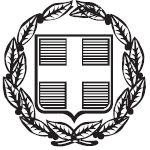 ΕΛΛΗΝΙΚΗ ΔΗΜΟΚΡΑΤΙΑΕΛΛΗΝΙΚΗ ΔΗΜΟΚΡΑΤΙΑΕΛΛΗΝΙΚΗ ΔΗΜΟΚΡΑΤΙΑΕΛΛΗΝΙΚΗ ΔΗΜΟΚΡΑΤΙΑ            ΑΝΑΡΤΗΤΕΑ ΣΤΟ ΔΙΑΔΙΚΤΥΟ            ΑΝΑΡΤΗΤΕΑ ΣΤΟ ΔΙΑΔΙΚΤΥΟΔΗΜΟΣ ΦΙΛΟΘΕΗΣ – ΨΥΧΙΚΟΥΔΗΜΟΣ ΦΙΛΟΘΕΗΣ – ΨΥΧΙΚΟΥΔΗΜΟΣ ΦΙΛΟΘΕΗΣ – ΨΥΧΙΚΟΥΔΗΜΟΣ ΦΙΛΟΘΕΗΣ – ΨΥΧΙΚΟΥ       ΑΔΑ:           ΑΔΑ:    ΓΡΑΦΕΙΟ ΟΙΚΟΝΟΜΙΚΗΣ ΕΠΙΤΡΟΠΗΣΓΡΑΦΕΙΟ ΟΙΚΟΝΟΜΙΚΗΣ ΕΠΙΤΡΟΠΗΣΓΡΑΦΕΙΟ ΟΙΚΟΝΟΜΙΚΗΣ ΕΠΙΤΡΟΠΗΣΓΡΑΦΕΙΟ ΟΙΚΟΝΟΜΙΚΗΣ ΕΠΙΤΡΟΠΗΣ220/21-11-2023220/21-11-2023Μαραθωνοδρόμου 95Μαραθωνοδρόμου 95Μαραθωνοδρόμου 95Μαραθωνοδρόμου 95                 Αριθμ. – χρον. – Απόφασης                 Αριθμ. – χρον. – ΑπόφασηςΨΥΧΙΚΟ, Τ.Κ. 154 52ΨΥΧΙΚΟ, Τ.Κ. 154 52ΨΥΧΙΚΟ, Τ.Κ. 154 52ΨΥΧΙΚΟ, Τ.Κ. 154 52    Αριθμ.  Πρωτ.: 18817/22-11-2023    Αριθμ.  Πρωτ.: 18817/22-11-2023τηλ.: τηλ.: 2132014743-42132014743-4fax: fax: 210 6726081210 6726081email:email:epitropesds@0177.syzefxis.gov.grepitropesds@0177.syzefxis.gov.grΟικονομικός φορέαςΗμερομηνία υποβολής προσφοράςΏραυποβολής προσφοράς1 Δ Φ ΣΑΡΑΝΤΟΠΟΥΛΟΣ ΑΝΩΝΥΜΟΣ ΕΜΠΟΡΙΚΗ ΚΑΙ ΒΙΟΜΗΧΑΝΙΚΗ ΟΙΚΟΔΟΜΙΚΗ ΚΑΙ ΤΕΧΝΙΚΗ ΕΤΑΙΡΕΙΑ11/09/202309:55:13Α/ΑΟνοματεπώνυμο Αριθμός συστήματος1 Δ Φ ΣΑΡΑΝΤΟΠΟΥΛΟΣ ΑΝΩΝΥΜΟΣ ΕΜΠΟΡΙΚΗ ΚΑΙ ΒΙΟΜΗΧΑΝΙΚΗ ΟΙΚΟΔΟΜΙΚΗ ΚΑΙ ΤΕΧΝΙΚΗ ΕΤΑΙΡΕΙΑ369914Α/ΑΟνοματεπώνυμο Αριθμός πρωτοκόλλου1 Δ Φ ΣΑΡΑΝΤΟΠΟΥΛΟΣ ΑΝΩΝΥΜΟΣ ΕΜΠΟΡΙΚΗ ΚΑΙ ΒΙΟΜΗΧΑΝΙΚΗ ΟΙΚΟΔΟΜΙΚΗ ΚΑΙ ΤΕΧΝΙΚΗ ΕΤΑΙΡΕΙΑ14645/12-09-2023Επωνυμία Προμηθευτή:Επωνυμία Προμηθευτή:Δ  Φ  ΣΑΡΑΝΤΟΠΟΥΛΟΣ  ΑΝΩΝΥΜΟΣ ΕΜΠΟΡΙΚΗ ΚΑΙ ΒΙΟΜΗΧΑΝΙΚΗ ΟΙΚΟΔΟΜΙΚΗ ΚΑΙ ΤΕΧΝΙΚΗ  ΕΤΑΙΡΕΙΑΔ  Φ  ΣΑΡΑΝΤΟΠΟΥΛΟΣ  ΑΝΩΝΥΜΟΣ ΕΜΠΟΡΙΚΗ ΚΑΙ ΒΙΟΜΗΧΑΝΙΚΗ ΟΙΚΟΔΟΜΙΚΗ ΚΑΙ ΤΕΧΝΙΚΗ  ΕΤΑΙΡΕΙΑΔιεύθυνση e-mail:Διεύθυνση e-mail:info@sarantopoulos.com.grinfo@sarantopoulos.com.grΑριθμός - Α/Α Συστήματος:Αριθμός - Α/Α Συστήματος:193199193199Τίτλος - Αριθμός Διακήρυξης:Τίτλος - Αριθμός Διακήρυξης:Διακήρυξη 11758/11-07-2023Διακήρυξη 11758/11-07-2023Αριθμός Προσφοράς:Αριθμός Προσφοράς:369914369914ΤΙΤΛΟΣ ΠΕΡΙΓΡΑΦΗΟΝΟΜΑ ΑΡΧΕΙΟΥΕΜΠΙΣΤΕΥΤΙΚΟΦΕΚΦΕΚΦΕΚ.zipΟΧΙΔΙΚΑΙΟΛΟΓΗΤΙΚΑΔΙΚΑΙΟΛΟΓΗΤΙΚΑΔΙΚΑΙΟΛΟΓΗΤΙΚΑ.zipΟΧΙΤΕΧΝΙΚΑ ΣΤΟΙΧΕΙΑΤΕΧΝΙΚΑ ΣΤΟΙΧΕΙΑΤΕΧΝΙΚΑ ΣΤΟΙΧΕΙΑ ΠΡΟΣΦΟΡΑΣ.zipΟΧΙΤΕΧΝΙΚΗ ΠΡΟΣΦΟΡΑ ΣΥΣΤΗΜΑΤΟΣΤΕΧΝΙΚΗ ΠΡΟΣΦΟΡΑ ΣΥΣΤΗΜΑΤΟΣΤΕΧΝΙΚΗ ΠΡΟΣΦΟΡΑ ΣΥΣΤΗΜΑΤΟΣ_signed.pdfΟΧΙΧΑΡΑΚΤΗΡΙΣΤΙΚΑΑΠΑΙΤΗΣΗΑΠΑΝΤΗΣΗΠΑΡΑΠΟΜΠΗΤΕΧΝΙΚΕΣ ΠΡΟΔΙΑΓΡΑΦΕΣΟι προσφορές θα υποβληθούν σύμφωνα με τα οριζόμενα στην 5/2023 μελέτη της Δ/νσης Καθαριότητας, Ανακύκλωσης, Περιβάλλοντος & Πρασίνου και τους όρους διακήρυξηςΝΑΙΝΑΙΒΛΕΠΕ ΠΡΟΣΦΟΡΑΕπωνυμία Προμηθευτή:Δ  Φ  ΣΑΡΑΝΤΟΠΟΥΛΟΣ  ΑΝΩΝΥΜΟΣ ΕΜΠΟΡΙΚΗ ΚΑΙ ΒΙΟΜΗΧΑΝΙΚΗ ΟΙΚΟΔΟΜΙΚΗ ΚΑΙ ΤΕΧΝΙΚΗ  ΕΤΑΙΡΕΙΑΑ/Α Συστήματος:193199Τίτλος - Αριθμός Διακήρυξης:Διακήρυξη 11758/11-07-2023Αριθμός Προσφοράς:369914ΤΙΤΛΟΣΠΕΡΙΓΡΑΦΗΟΝΟΜΑ ΑΡΧΕΙΟΥΕΜΠΙΣΤΕΥΤΙΚΟΕΝΤΥΠΟ ΟΙΚΟΝΟΜΙΚΗΣ ΠΡΟΣΦΟΡΑΣΕΝΤΥΠΟ ΟΙΚΟΝΟΜΙΚΗΣ ΠΡΟΣΦΟΡΑΣΕΝΤΥΠΟ ΟΙΚΟΝΟΜΙΚΗΣ ΠΡΟΣΦΟΡΑΣ_signed.pdfΟΧΙΟΙΚΟΝΟΜΙΚΗ ΠΡΟΣΦΟΡΑ ΣΥΣΤΗΜΑΤΟΣΟΙΚΟΝΟΜΙΚΗ ΠΡΟΣΦΟΡΑ ΣΥΣΤΗΜΑΤΟΣΟΙΚΟΝΟΜΙΚΗ ΠΡΟΣΦΟΡΑ ΣΥΣΤΗΜΑΤΟΣ_signed.pdfΟΧΙΧΑΡΑΚΤΗΡΙΣΤΙΚΑΑΠΑΙΤΗΣΗΑΠΑΝΤΗΣΗΠΑΡΑΠΟΜΠΗΑ/ΑΑ/ΑΓραμ.ΕΙΔΟΣM.M.ΠΟΣΟΤ.ΑΞΙΑ ΧΩΡΙΣ ΦΠΑ  (€)ΑΞΙΑ ΧΩΡΙΣ ΦΠΑ  (€)Α/ΑΑ/ΑΓραμ.ΕΙΔΟΣM.M.ΠΟΣΟΤ.ΤΙΜΗ ΜΟΝΑΔΑΣΣΥΝΟΛΟ1 134144431-8  Μηχάνημα έργου-σάρωθρο χωρητικότητας 4m3Τεμάχιο1204800204.800,00ΣΥΝΟΛΟ ΟΙΚΟΝΟΜΙΚΗΣ ΠΡΟΣΦΟΡΑΣΣΥΝΟΛΟ ΟΙΚΟΝΟΜΙΚΗΣ ΠΡΟΣΦΟΡΑΣΣΥΝΟΛΟ ΟΙΚΟΝΟΜΙΚΗΣ ΠΡΟΣΦΟΡΑΣΣΥΝΟΛΟ ΟΙΚΟΝΟΜΙΚΗΣ ΠΡΟΣΦΟΡΑΣ204.800,00Ο ΠΡΟΕΔΡΟΣΓΑΛΑΝΗΣ ΔΗΜΗΤΡΙΟΣΑκριβές ΑπόσπασμαΑπό το πρακτικό της 23ης Συνεδρίασης της Οικονομικής Επιτροπής την 21ην Νοεμβρίου 2023Ψυχικό, 22-11-2023                 Ο ΔΗΜΑΡΧΟΣ            ΓΑΛΑΝΗΣ ΔΗΜΗΤΡΙΟΣΤΑ ΜΕΛΗΖέππου – Χαρλαύτη ΕλένηΠαπαχρόνης ΓεώργιοςΚαρατζά Ζαφειρία (Ζαφειρίνα)